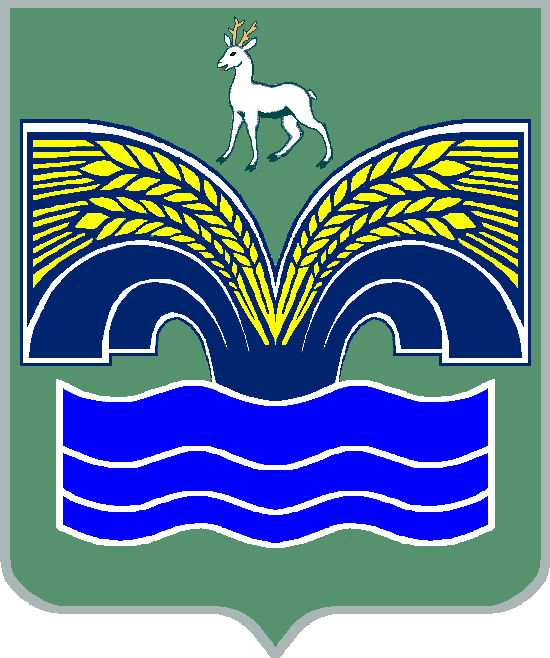 АДМИНИСТРАЦИЯ
сельского поселения Хилково муниципального района красноярский самарской областиП О С Т А Н О В Л Е Н И Е                                       от 01 апреля 2024 года № 33О  закладке и ведении новых похозяйственных книг учеталичных подсобных хозяйств на 2024, 2025, 2026, 2027, 2028 годыВ соответствии со ст. 8 Федерального закона от 07.07.2003 года № 112-ФЗ «О личном подсобном хозяйстве», Федеральным законом Российской федерации № 131-ФЗ от 06.10.2003 года «Об общих принципах организации местного самоуправления», Приказом Министерства сельского хозяйства Российской Федерации от 27.09.2022 N 629 «Об утверждении формы и порядка ведения похозяйственных книг»,  и в целях учета личных подсобных хозяйств на территории сельского поселения  Хилково муниципального района Красноярский Самарской  области, администрация сельского поселения  Хилково муниципального района Красноярский Самарской  области ПОСТАНОВЛЯЕТ:Организовать с 01 января 2024 года  на территории сельского поселения  Хилково муниципального района Красноярский Самарской  области закладку новых похозяйственных книг учета личных подсобных хозяйств, сроком на пять лет на 2024 - 2028 годы в электронной форме с использованием комплексной информационной системы сбора и обработки бухгалтерской и специализированной отчетности сельскохозяйственных товаропроизводителей, формирования сводных отчетов, мониторинга, учета, контроля и анализа субсидий на поддержку агропромышленного комплекса.Ежегодно, по состоянию на 1 января путем опроса членов личных подсобных хозяйств в период с 10 января по 15 февраля осуществлять сбор сведений, указанных в книгах.Записи в похозяйственные книги производить на основании сведений, предоставляемых на добровольной основе главой личного подсобного хозяйства  или иными членами личного подсобного хозяйства. При ведении  похозяйственных книг необходимо обеспечить конфиденциальность информации, предоставляемую гражданами, ведущими хозяйство, её сохранность и защиту в соответствии с законодательством Российской Федерации.Ответственным за ведение похозяйственных книг в установленном порядке и их сохранность назначить Главу сельского поселения – Долгова Олега Юрьевича.Разместить настоящее постановление на официальном сайте администрации сельского поселения Хилково муниципального района Красноярский Самарской области. Контроль за исполнением настоящего постановления оставляю за собой. Глава сельского поселения Хилково муниципального района Красноярский Самарской области                                             О.Ю. Долгов